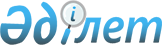 Об установлении публичного сервитутаПостановление акимата Актогайского района Карагандинской области от 31 марта 2023 года № 19/01
      В соответствии с подпунктом 1-1) статьи 17, пунктом 4 статьи 69 Земельного Кодекса Республики Казахстан, подпунктом 10) пункта 1 статьи 31 Закона Республики Казахстан "О местном государственном управлении и самоуправлении в Республике Казахстан" акимат Актогайского района ПОСТАНОВЛЯЕТ:
      1. Установить публичный сервитут сроком до 11 ноября 2026 года, без изъятия земельного участка у собственников и землепользователей товариществу с ограниченной ответственностью "Atlas Gold", на земельный участок общей площадью 17229,8436 гектара для разведки полезных ископаемых, согласно приложению 1 к настоящему постановлению.
      2. Установить публичный сервитут сроком до 27 ноября 2026 года, без изъятия земельного участка у собственников и землепользователей товариществу с ограниченной ответственностью "Atlas Gold", на земельный участок общей площадью 24435,1358 гектара для разведки полезных ископаемых, согласно приложению 2 к настоящему постановлению.
      3. Государственному учреждению "Отдел земельных отношений, архитектуры и градостроительства Актогайского района" (К.Изаков) принять меры, вытекающие из настоящего постановления.
      4. Контроль за исполнением настоящего постановления возложить на заместителя акима Актогайского района Амралина Серика Кабыловича.
      5. Настоящее постановление вводится в действие со дня его первого официального опубликования. Перечень земельных участков, на которые устанавливается публичный сервитут товариществу с ограниченной ответственностью "Atlas Gold" Перечень земельных участков, на которые устанавливается публичный сервитут товариществу с ограниченной ответственностью "Atlas Gold"
					© 2012. РГП на ПХВ «Институт законодательства и правовой информации Республики Казахстан» Министерства юстиции Республики Казахстан
				
      Аким района

Р.Кенжебеков
Приложение 1
к постановлению акимата
Актогайского района
от 31 марта 2023 года
№ 19/01
№ п/п
Наименование землепользователей (собственников), кадастровый номер
Общая площадь установления публичного сервитута, гектар
В том числе
В том числе
№ п/п
Наименование землепользователей (собственников), кадастровый номер
Общая площадь установления публичного сервитута, гектар
сельхоз угодий, пастбища, гектар
Земли промышленности, транспорта, связи, гектар
1
Крестьянское хозяйство "Думан" 09-102-012-191
672,8860 
672,8860 
2
Крестьянское хозяйство "Думан" 09-102-012-168
13,3940 
13,3940 
3
Крестьянское хозяйство "Мейржан" 09-102-012-146
523,1640 
523,1640 
4
Крестьянское хозяйство "Шұғыла" 09-102-012-034 
1433,0000 
1433,0000 
5
Крестьянское хозяйство "Шұғыла" 09-102-012-185 
326,8320 
326,8320 
6
Алимжанова Бакыт 09-102-012-218
5,9150 
5,9150 
7
Крестьянское хозяйство "Ақжол" 09-102-012-013 
1093,0228 
1093,0228 
8
Крестьянское хозяйство "Ақорда" 09-102-012-162 
3847,2570
3847,2570 
9
Крестьянское хозяйство "Мәнен" 09-102-012-102
900,0000 
900,0000 
10
Товарищество с ограниченной ответственностью" Бак-Тау" 09-102-012-182
1000,0478 
1000,0478 
11
Крестьянское хозяйство "Асхат" 09-102-012-110
498,0250 
498,0250 
12
Крестьянское хозяйство "Ерасыл" 09-102-012-228
1786,4280 
1786,4280 
13
Крестьянское хозяйство "Мұхамедрахым" 09-102-012-108
1374,6350 
1374,6350 
14
Коммунальное государственное учреждение "Актогайское хозяйство по охране лесов и животного мира" Управления природных ресурсов и регулирования природопользования Карагандинской области 09-102-012-173
209,8280 
209,8280 
15
Коммунальное государственное учреждение "Актогайское хозяйство по охране лесов и животного мира" Управления природных ресурсов и регулирования природопользования Карагандинской области 09-102-038-007
7,9750 
7,9750 
16
Крестьянское хозяйство "Нұрдәулет" 09-102-014-232
301,6630 
301,6630 
17
Крестьянское хозяйство "Береке" 09-102-014-118
168,2950 
168,2950 
18
Крестьянское хозяйство "Жасұлан" 09-102-014-027
2,4870 
2,4870 
19
Крестьянское хозяйство "Ақорда" 09-102-014-170
2895,5200 
2895,5200 
20
Крестьянское хозяйство "Сүйіндік" 09-102-014-233
169,4690 
169,4690 
Всего:
17229,8436 
17229,8436 Приложение 2
к постановлению акимата
Актогайского района
от 31 марта 2023 года
№ 19/01
№ п/п
Наименование землепользователей (собственников), кадастровый номер
Общая площадь установления публичного сервитута, гектар
В том числе
В том числе
№ п/п
Наименование землепользователей (собственников), кадастровый номер
Общая площадь установления публичного сервитута, гектар
сельхоз угодий, пастбища, гектар
Земли промышленности, транспорта, связи, гектар
1
Коммунальное государственное учреждение "Актогайское хозяйство по охране лесов и животного мира" Управления природных ресурсов и регулирования природопользования Карагандинской области 09-102-038-008
16,1870
16,1870
2
Крестьянское хозяйство "Ай-Кажы" 09-102-014-215 
303,5190 
303,5190 
3
Крестьянское хозяйство "Жасұлан" 09-102-014-028
1453,0090
1453,0090
4
Крестьянское хозяйство "Сүйіндік" 09-102-014-233 
18,4938
18,4938
5
Крестьянское хозяйство "Ақорда" 09-102-014-170
10,7530
10,7530
6
Крестьянское хозяйство "Ақжол" 09-102-014-209
482,5960
482,5960
7
Крестьянское хозяйство "Ақжол" 09-102-014-153
1298,357
1298,357
8
Крестьянское хозяйство "Сұңқар" 09-102-014-018
1179,473
1179,473
9
Крестьянское хозяйство "Спан-Балуан" 09-102-014-185
2517,0570
2517,0570
10
Крестьянское хозяйство "Керегетас" 09-102-014-181
8222,666
8222,666
11
Крестьянское хозяйство "Ержан" 09-102-014-198
384,022
384,022
12
Крестьянское хозяйство "Байтоқа" 09-102-014-117
1426,934
1426,934
13
Крестьянское хозяйство "Бірлестік" 09-102-014-039
852,199
852,199
14
Крестьянское хозяйство "Күнбет" 09-102-014-116
1490,085
1490,085
15
Крестьянское хозяйство "Еркін" 09-102-014-134
1292,711
1292,711
16
Крестьянское хозяйство "Еркін" 09-102-014-132
275,443
275,443
17
Крестьянское хозяйство "Ержан" 09-102-014-105
436,445
436,445
18
Крестьянское хозяйство "Күйгенсай" 09-102-014-120
2427,303
2427,303
19
Земли населенного пункта Сона 09-102-014-233
16,784
16,784
20
Крестьянское хозяйство "Ержан" 09-102-031-019
3,145
3,145
21
Крестьянское хозяйство "Қанағат" 09-102-031-021
253,471
253,471
22
Крестьянское хозяйство "Нұр" 09-102-029-135
74,483
74,483
Всего:
24435,1358 
24435,1358 